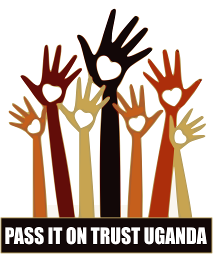 PASS IT ON TRUST UGANDA is a registered youth-led, non-profit Trust organization started by a group of skilled young people with the aim of promoting education among children, young women and youth as a tool of change in the fight against early and forced child marriage in Uganda. These youth use their various skills like; Entrepreneurship, Personal Development, ICT, Literacy to help young women, youth and seniors effectively participate in their socio-economic development. PASS IT ON TRUST UGANDA is inspired by the notion that ‘a world with one empowered girl child contributes to the future development of a household, a community and a nation.Pass it on Trust Uganda has two major projects; Lead Child (that works with children) and Lead Woman (that works with young mothers affected by early marriage) and we are looking forward to engaging senior citizens as change-makers as well.LEAD WOMAN PROJECTOver 40% of young girls aged between 10-16 years in Uganda are given away in marriage before their 18th birthday due to poverty, reducing their chances of getting a full education and hence not exploiting their full potential. The leading causes of Early Child marriage are; poverty, cultural norms and values, early sexual relations that lead to unplanned pregnancy and motherhood, and this includes rape and defilement victims who are given away to their offenders who fulfill traditional requirements.These young girls don’t often stay long in these marriages and end up having to depend on their  grandparents for survival. Just like majority of other Ugandans, these grandparents who are usually above 50 years depend on small scale agriculture as their main source of livelihood. They hardly have a surplus to help raise money to keep their grand children in school whom are left under their custodian by their daughters and grandchild as a result of failed marriages.  Due to the high number of child marriages and school dropout rate in rural areas of Uganda, grandparents are left to take care of their grandchildren as the older girls go to the city suburbs to look for petty jobs. Some of these young mothers, seniors are retired and usually have small or limited income to support their children  Many however, have a wealth of wisdom and experience that would bring about positive change if steered in the right direction. Therefore it’s important to offer social entrepreneurship skills trainings to empower young mothers, seniors to help open their minds, give them knowledge and exposure so that they can get inspired to become economically independent and start self-sustaining social enterprises to improve their household incomes which will enable them keep their children in school and out of early or forced child marriages to act as change brokers to bring development to their communitiesPROJECT BENEFICIARIESYoung Mothers 10yrs to 25yrsYouths 25yrs to 35yrsSeniors 40yrs and aboveOur milestones so far;Women Entrepreneurship:Rural women usually do not have the assets to secure bank loans to start up small sustainable businesses; we therefore train the women in two key areas; Personal Development and social Entrepreneurship then help them kick start their businesses by providing them with the material they need, this is their initial capital; they then generate their profits from the sale of their products, save and grow their businesses.We’ve reached out to 4 women groups 40 women so far;Have started a micro savings scheme (the women save amongst themselves and lend to each other) using mobile moneyFundraised 2 sewing machines for the tailoring women group to kick start their Tailoring Business that makes tradition men’s apparel Provided skills to women on how to make reusable padsFundraised 10 piglets to help 10 women kick start their piggery projectsFundraised Baking equipment for 2 women groups to help them start up 2 mini bakeries in Soroti and Wakiso districts. As a result of the bakery, one of the women groups (Wakiso) set up a small retail shop which we supported with some more stock1 acre sweet potato farm due to limited supply of food Because some groups need to work into the evening, we decided to fundraise some solar lamps to aid their work.Our current model:Our NEXT STEPTraining Center:Over the years that Pass it on Trust Uganda has been functional, all our trainings have been hosted by the two community schools that we support. There is a need for a one stop training center where the young women, seniors can receive different entrepreneurial trainings. Different practical skills can be offered at this center; brickets making, soap making, tailoring, crafts making etc.The space for setting up this center is already available, what remains is having the structure up and ready for useCollaborations:We intend to reach out to new communities and more beneficiaries to extend this concept throughout the country through collaboration with individuals as well as organizationsTraining Center Budget:TRAINING CENTER CONSTRUCTION BUDGETTRAINING CENTER CONSTRUCTION BUDGETTRAINING CENTER CONSTRUCTION BUDGETTRAINING CENTER CONSTRUCTION BUDGETTRAINING CENTER CONSTRUCTION BUDGETTRAINING CENTER CONSTRUCTION BUDGETORGANIZATION: PASS IT ON TRUST UGANDAPASS IT ON TRUST UGANDAPASS IT ON TRUST UGANDAPASS IT ON TRUST UGANDAPHASE: FIRST PHASEFIRST PHASEFIRST PHASEFIRST PHASEPROJECT FUNDS REQUIRED$ 6,056$ 6,056$ 6,056$ 6,056No.ITEMDESCRIPTIONQUANTITYUNIT COST ($)AMOUNT ($)1BricksTrip (1,000 bricks)1549              735.00 2SandTrip2027              540.00 3CementBag15010           1,500.00 4Roofing Iron SheetsSheet6015              900.00 5TimberPiece2005           1,000.00 6AggregatesTrip449              196.00 7Roofing Wire MeshRoll108                 80.00 8Twisted iron barsPiece209              180.00 9External DoorsPiece282              164.00 10WindowsPiece454              216.00 11Laying foundationLabour (onetime)154                 54.00 12Building to wall plateLabour (onetime)182                 82.00 13Roofing & CeilingLabour (onetime)1273              273.00 14PlasteringLabour (onetime)182                 82.00 15FlooringLabour (onetime)154                 54.00  $ 6,056.00